نموذج توصيف مختصر **إذا كانت الطالبة من ذوات الاحتياجات اخاصة وبحاجة لخدمات خاصة فيرجى إبلاغ عضو هيئة التدريس بذلك للتنسيق .كلية التربيةقسم علم انفس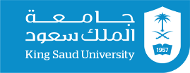 التاريخ :1429/1440هـرقم النموذج:3201-071106 رقم المقرر ورمزه : نفس 239أستاذ المقرر : د.سمية النجاشي رقم المكتب :92 LA  - بمبنى كلية التربية اسم المقرر : علم النفس المعرفي البريد الإلكتروني : salnajashi@ksu.edu.saعدد الساعات المعتمدة :3 ساعات الساعات المكتبية :الأحد (12:00- 1:00) / الإثنين (8:00-9:00)/ (12:00 – 1:00) / الثلاثاء (10:00-11:00) / (12:00- 1:00) / الأربعاء (12:00- 1:00)(1)الهدف العام للمقرر :أن تصبح الطالبة قادرة على شرح وتفسير المفاهيم الأساسية في علم النفس المعرفي مثل الانتباه والذاكرة .أن تتقن الطالبة مهارات البحث العلمي في مجال علم النفس المعرفي والاضطرابات المعرفية .أن تصبح الطالبة قادرة على تفسير السلوك الإنساني من وجهة النظر المعرفية .أن تصبح الطالبة قادرة على وصف الاضطرابات المعرفية .(2)الموضوع ساعات التدريسعدد الأسابيعالفصل الأول : تعريف العلم وتاريخه والعمليات الماورائية والانماط المعرفية62الفصل الثاني : نظرية معالجة المعلومات :الانتباه-الادراك ،الذاكرة217الفصل الثالث : الأساليب المعرفية والتفكير الناقد62الفصل الرابع  :  العمليات العقلية العليا_اللغة والتفكير،حل المشكلات واتخاذ القرار1244515(3)مخرجات التعلم للمقرر استراتيجيات التدريس طرق التقييم معارف(1: أ : 2) يعرف المحددات الأخلاقية لممارسة مهنة التعليم من المنظور الإسلامي.(2: أ : 3) معرفة الطلبة بأحدث النظريات والأبحاث التي تمكنهم من تفسير السلوك الإنساني.(2: أ : 6) معرفة الطلبة بطرق البحث العلمي الرصينة(2: أ : 15) معرفة الطلبة بكيفية الربط بين مفاهيم ونظريات علم  النفس ومشكلات الواقع والتطبيقات العملية لتلك النظريات .(2 : أ : 11) معرفة الطلبة بالعوامل التي تؤدي إلي التوافق النفسي و التوافق الاجتماعي.التعلم الفعال من خلال الأنشطة الفردية والجماعية إلقاء المحاضرات العصف الذهني الأفلام التعليمية المناقشات الجماعية القراءة الموجهة والحرة طرح الأسئلة حل المشكلات أنشطة تقويمية وتقييمية مستمرة لتحسين مستوى الأداء الاختبارات التحصيلية ب)المهارات المهنية : (1: ب: 1) معرفة الطلبة بمبادئ الإسلام وأركانه والقيم التي يرسيها من منظور نفسي  (2: ب :3) مهارات البحث عن المعلومات. (2: ب :6) مهارة استخدام الشبكة العنكبوتية في الحصول على المعلومات  .(2: ب :10) مهارة  النقاش والتفاعل الصفي.(2: ب :14) اكتساب مهارات التفكير الناقد . (8 :ب : 4) يجري الاستقصاءات والبحوث الإجرائية لتشخيص ما يواجهه من مشكلات والتعامل معها في ضوء النتائج بهدف تحسين ممارساته المهنية (9:ب:2) يجمع المعلومات ويحللها .التعلم الفعال من خلال الأنشطة الفردية والجماعية إلقاء المحاضرات العصف الذهني الأفلام التعليمية المناقشات الجماعية القراءة الموجهة والحرة طرح الأسئلة حل المشكلات التجارب المعملية التعلم الذاتي أنشطة تقييمية وتقويمية مستمرة لتحسين الأداء أوراق عمل وتقارير الاختبارات التحصيلية تقييم عروضتقييم المشاركات والنقاش والأداء العملي ج) توجهات مهنية :(1 :ج: 1) يؤمن بالله وكتبه ورسله ، وينتهج في حياته العامة والمهنية نهجا إسلاميا (2:ج :7) الاتصال الكتابي من خلال إعداد وكتابة التقارير النفسية. (2:ج :8) البحث في الشبكة العنكبوتية في المواقع العلمية مع توثيقها توثيقا صحيحا.(2: ج :10) ملاحظة السلوك غير السوي وتحديد مثيراته واقتراح طرق لتعديله (2: ج:12 ) القدرة على قيادة المجموعات (2:ج :1) إعداد خطط لمواجهة الصعوبات.التعلم الفعال من خلال الأنشطة الفردية والجماعية التعلم الذاتي العصف الذهني الأفلام التعليمية المناقشات الجماعية القراءة الموجهة والحرة طرح الأسئلة حل المشكلات أنشطة تقييمية وتقويمية مستمرة لتحسين الأداء أوراق عمل وتقارير تقييم عروضتقييم المشاركات والنقاش والأداء العملي (4)طبيعة مهمة التقويم الأسبوع المحدد له الدرجة الاختبارات اتحريرية الدورية الخامس العاشر 1020المشاركة -5أنشطة ومشاركات بحثية وتقارير -25الاختبار التحريري النهائي -40(5)مراجع معتمدة للمقرر :علم النفس المعرفي ، الزغول ، رافع و الزغول عماد . ، دار الشروق ، 2008.علم النفس المعرفي وتطبيقاته : تأليف : أندرسون جون ، ترجمة : السليط ، محمد صبري و الجمال رضا مسعد ، دار الفكر ،2007.An Introduction to Cognitive Psychology: Processes and Disorders. David Groome et al. (2013). Psychology Press.Cognitive Psychology: A students' handbook. Michael Eysenck & Mark Keane (7th Edition).